Kalk: Nützlich und hübschAufgabe 1:In den vergangenen Jahrzehnten sind die Böden stark versauert. Hauptgrund ist saurer Regen infolge von Luftverschmutzungen, insbesondere durch säurebildende Abgase. Einen Teil der Säure können die Böden abpuffern. Geht die Versauerung zu weit, können aber giftige Stoffe ausgeschwemmt werden und ins Trinkwasser gelangen. Außerdem schädigt die Säure die Wurzeln der Pflanzen und ihre Fähigkeit zur Photosynthese. Als Gegenmaßnahme gegen zu saure Böden wird mit Helikoptern Kalk über die Wälder verstreut. Warum hilft das Kalken gegen die Übersäuerung der Böden? Begründe deine Antwort mit einer Reaktionsgleichung am Beispiel der am sauren Regen beteiligten Säure Schwefelsäure.Aufgabe 2: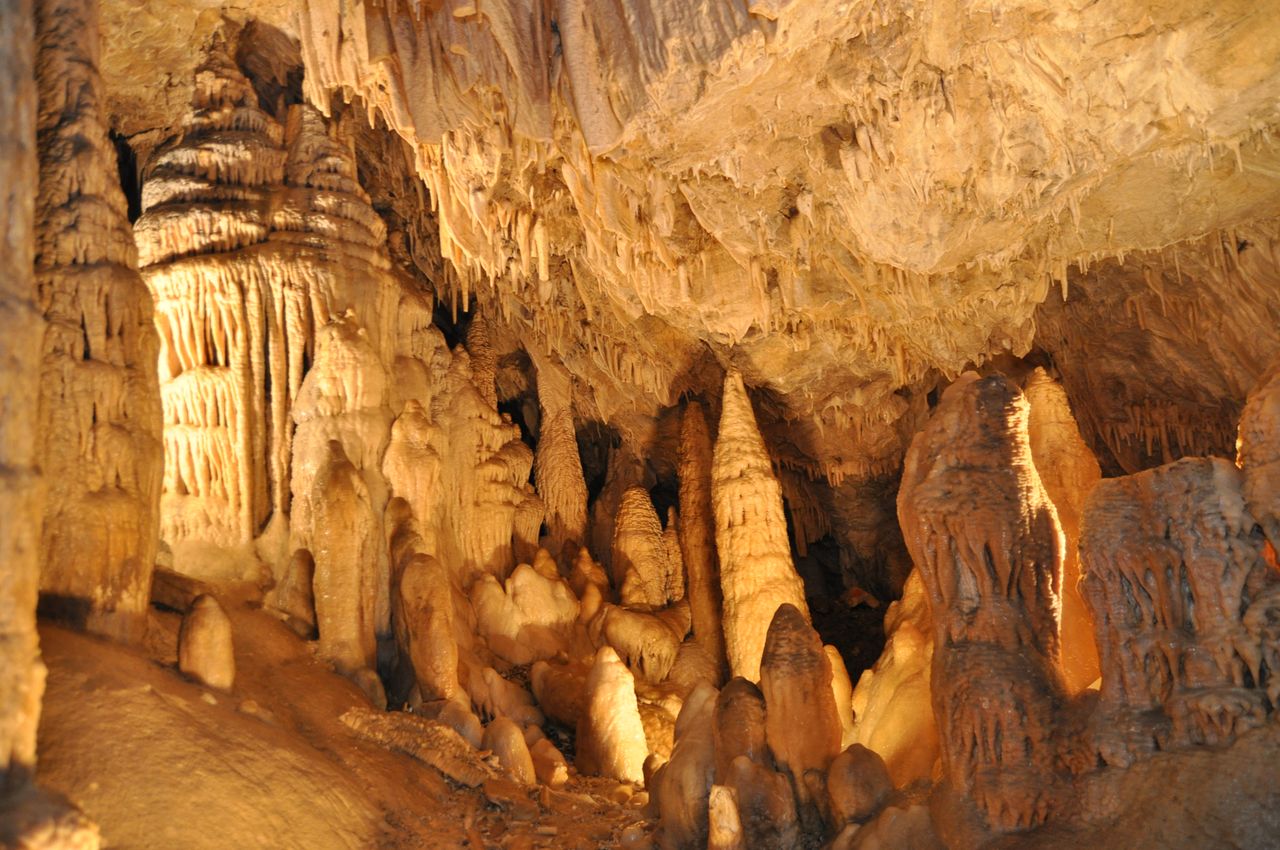 Erkläre: Wie entstehen Stalagmiten und Stalaktiten?Aufgabe 3:Wie stehst du zu der Aussage der Überschrift: „Kalk: Nützlich und hübsch“? Wäge ab und begründe.Reflexion des Arbeitsblattes In der Unterrichtseinheit „Wasserhärtebestimmung“ wird Kalk als etwas dargestellt, das aus der Wasserhärte hervorgeht und das sehr störend ist. Das Arbeitsblatt „Kalk: Nützlich und hübsch“ zeigt hingegen eine andere Seite des Kalks. Die SuS sollen dadurch lernen, dass jede Medaille zwei Seiten hat.  Vor der Bearbeitung des Arbeitsblattes sollten die SuS V5 durchgeführt und ausgewertet haben, sonst sind Aufgabe 1 & 2 schwierig zu bearbeiten.Erwartungshorizont (Kerncurriculum)Erwartungshorizont (Inhaltlich)1. Der Kalk hilft gegen die Übersäuerung, da Kalk sich durch Einwirken von Säure auflöst und      Wasser und Kohlenstoffdioxid entstehen. Nach der Reaktion liegt keine Säure mehr vor.     Verschiedene Säuren sind am ‚sauren Regen‘ beteiligt. Eine Beispielreaktion ist:     CaCO3(s) + 2 H+(aq) SO42-(aq)   Ca2+(aq) + SO42-(aq) + H2O(l) + CO2(g)    MgCO3(s) + 2 H+(aq) SO42-(aq)   Mg2+(aq) + SO42-(aq) + H2O(l) + CO2(g)2. Wasser sickert durch den Boden und erreicht irgendwann die Höhle. Dort bleibt es      tropfenweise an der Höhlendecke hängen oder tropft auf den Boden an der Decke und am      Boden verdunstet aber auch Wasser und hinterlässt Kalkrückstände. Im Verlauf vieler      zehntausend Jahre wachsen dadurch an der Höhlendecke Stalagtiten und am Boden     Stalagmiten. Der Prozess ist der gleiche wie bei V2.3.  Die SuS sollen argumentieren, ob sie der Äußerung zustimmen oder nicht. Mögliche       Argumente: Kalk: Nützlich und hübsch:	- Kalk bildet Stalagtiten und –miten, die sind hübsch.	- Mit Kalk können Böden vor Übersäuerung geschützt werden.                - Entsteht beim Nachweis von Kohlenstoffdioxid, ist also nützlich für chemische                   Analysen.	- Kalk wird auch als Baumaterial verwendet.	- Aus Kalkstein wurden auch viele Statuen gefertigt, die mehr oder weniger hübsch sind.	- Tafel- und Straßenmalkreide besteht aus Kalk. Kreide ist nützlich, kann aber auch                     hübsche Bilder zaubern.   	- …Kalk: Störend:	- Kalkablagerungen sind schädlich für Maschinen und hinterlassen hässliche Flecken auf     Glas.- Die Wasserhärte, die Kalkrückstände hervorruft, sorgt auch dafür, dass Kalkseifen    entstehen. Diese sind wiederum schlecht für Maschinen und treiben den    Seifenverbrauch in die Höhe, was schlecht für die Umwelt ist. - …Basiskonzept Stoff-TeilchenBasiskonzept Stoff-TeilchenFachwissenElementeigenschaften lassen sichvoraussagenDie Schülerinnen und Schüler...• verknüpfen Stoff- und Teilchenebene. (Aufgabe 1)Erkenntnis-gewinnungDie Schülerinnen und Schüler...• führen ihre Kenntnisse aus dem bisherigen Unterricht zusammen, um neue    Erkenntnisse zu gewinnen. (Aufgabe 1 - 3)KommunikationFachsprache ausschärfenDie Schülerinnen und Schüler...• benutzen die chemische Symbolsprache. (Aufgabe 1 & 2)BewertungLebensweltliche Bedeutung derChemie erkennenDie Schülerinnen und Schüler...• bewerten gesellschaftlich relevante Aussagen aus unterschiedlichen    Perspektiven.Basiskonzept Struktur-EigenschaftBasiskonzept Struktur-EigenschaftBewertungChemie als bedeutsame Wissenschaft erkennenDie Schülerinnen und Schüler...• bewerten Informationen, reflektieren diese und nutzen sie für die eigene    Argumentation. (Aufgabe 3)• erkennen, diskutieren und bewerten die Vor- und Nachteile von Rohstof-   fen und Produkten. (Aufgabe 3)Basiskonzept Chemische ReaktionBasiskonzept Chemische ReaktionFachwissenChemische Reaktionen auf Teilchenebene differenziert erklärenDie Schülerinnen und Schüler…• deuten die chemische Reaktion mit einem differenzierten Atommodell als    Spaltung und Bildung von Bindungen. (Aufgabe 1 und 2)